SORA  01-06-2020  LUNEDI     LEZIONE N.23       INS. MARIA STELLA DE BENEDETTI         GRUPPO A1/Alfa Gruppi di consonanti- Verbo   Comprare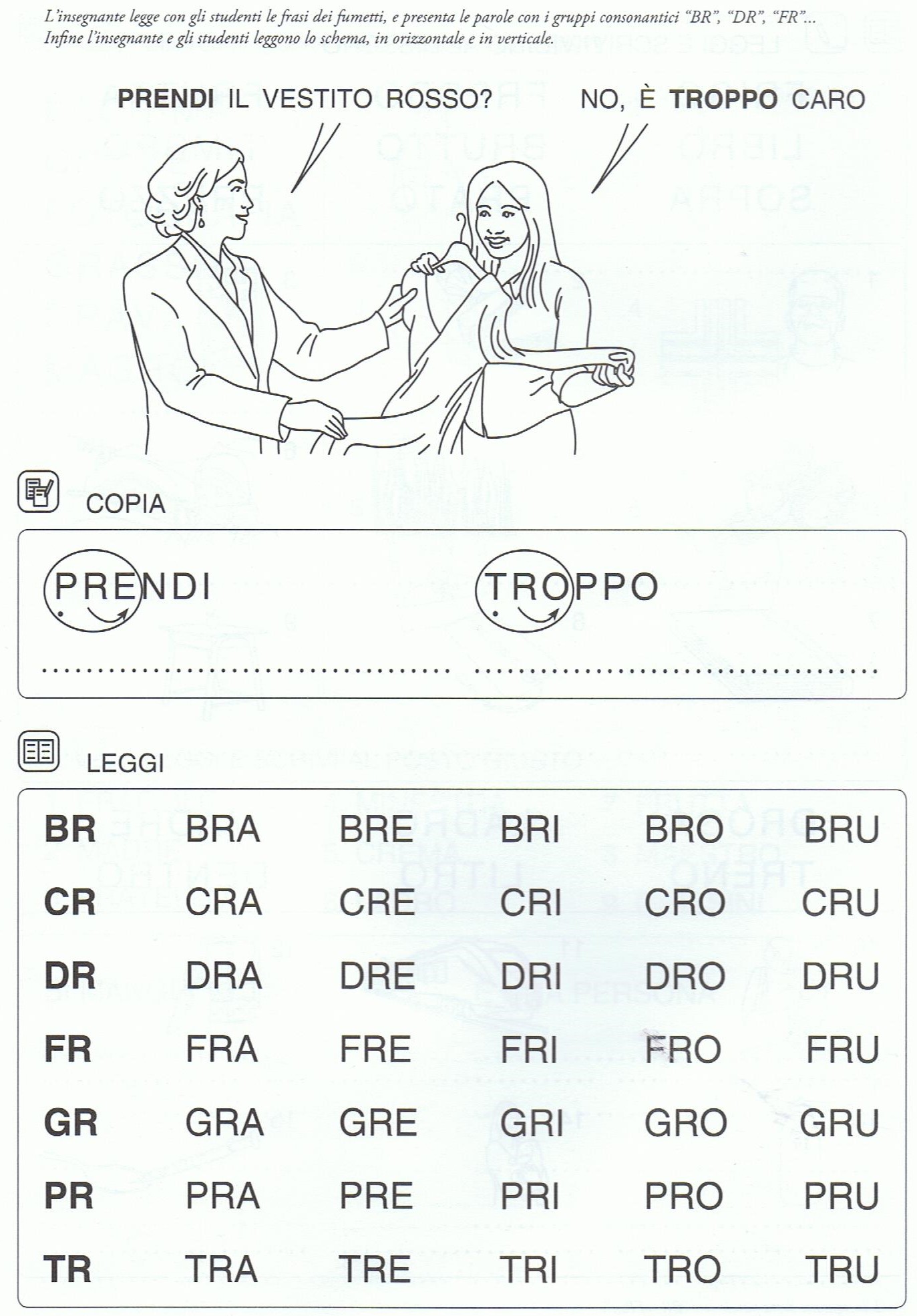 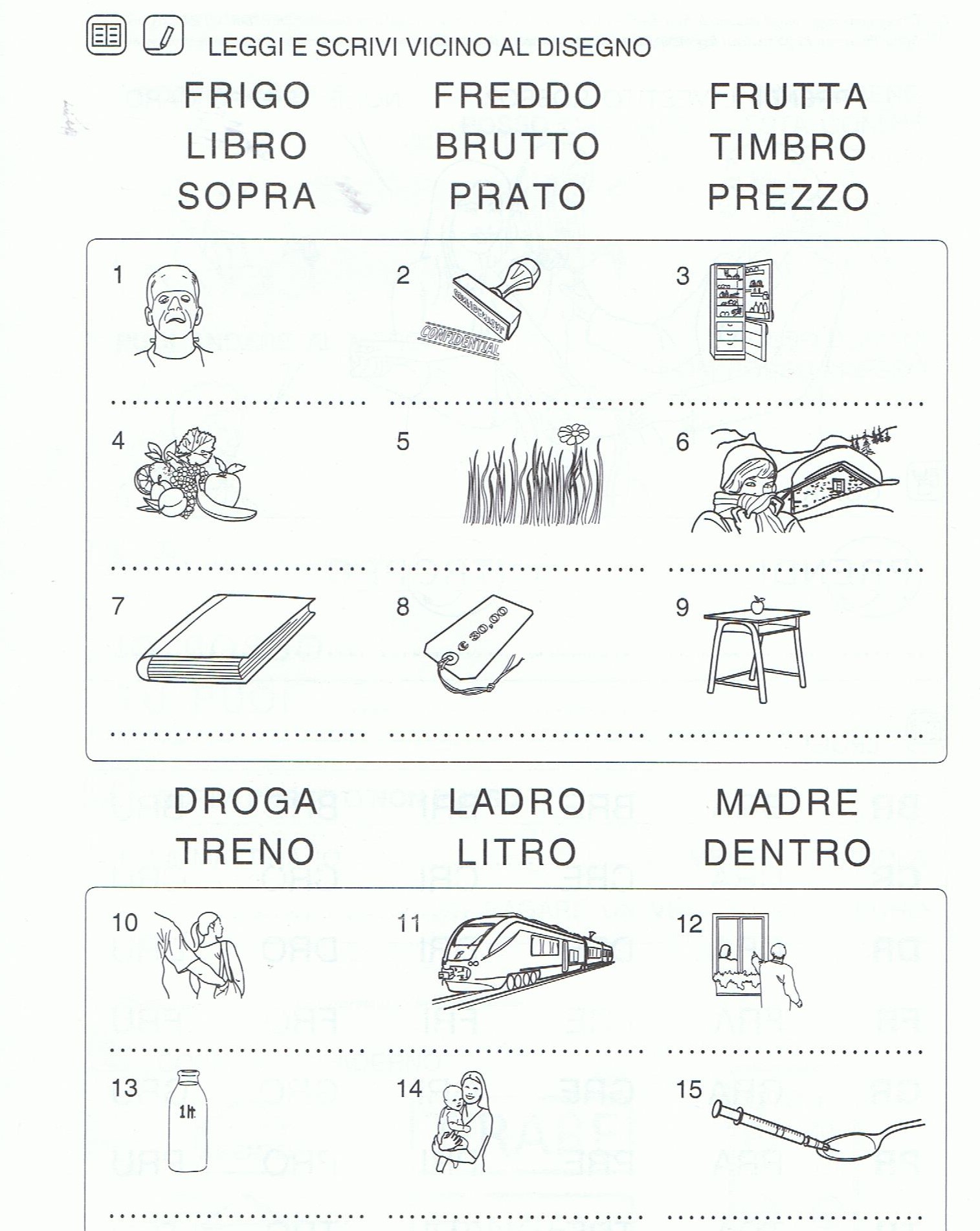 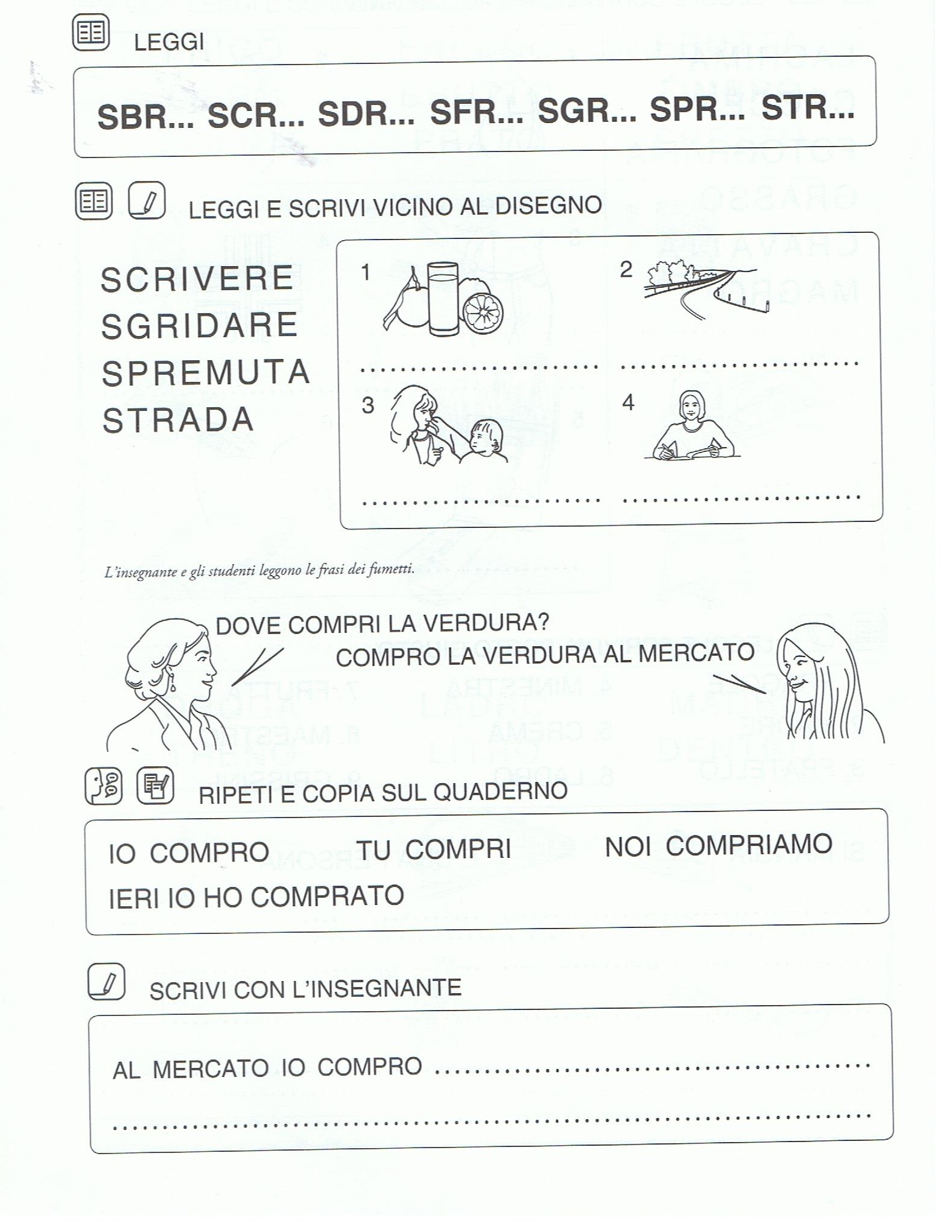 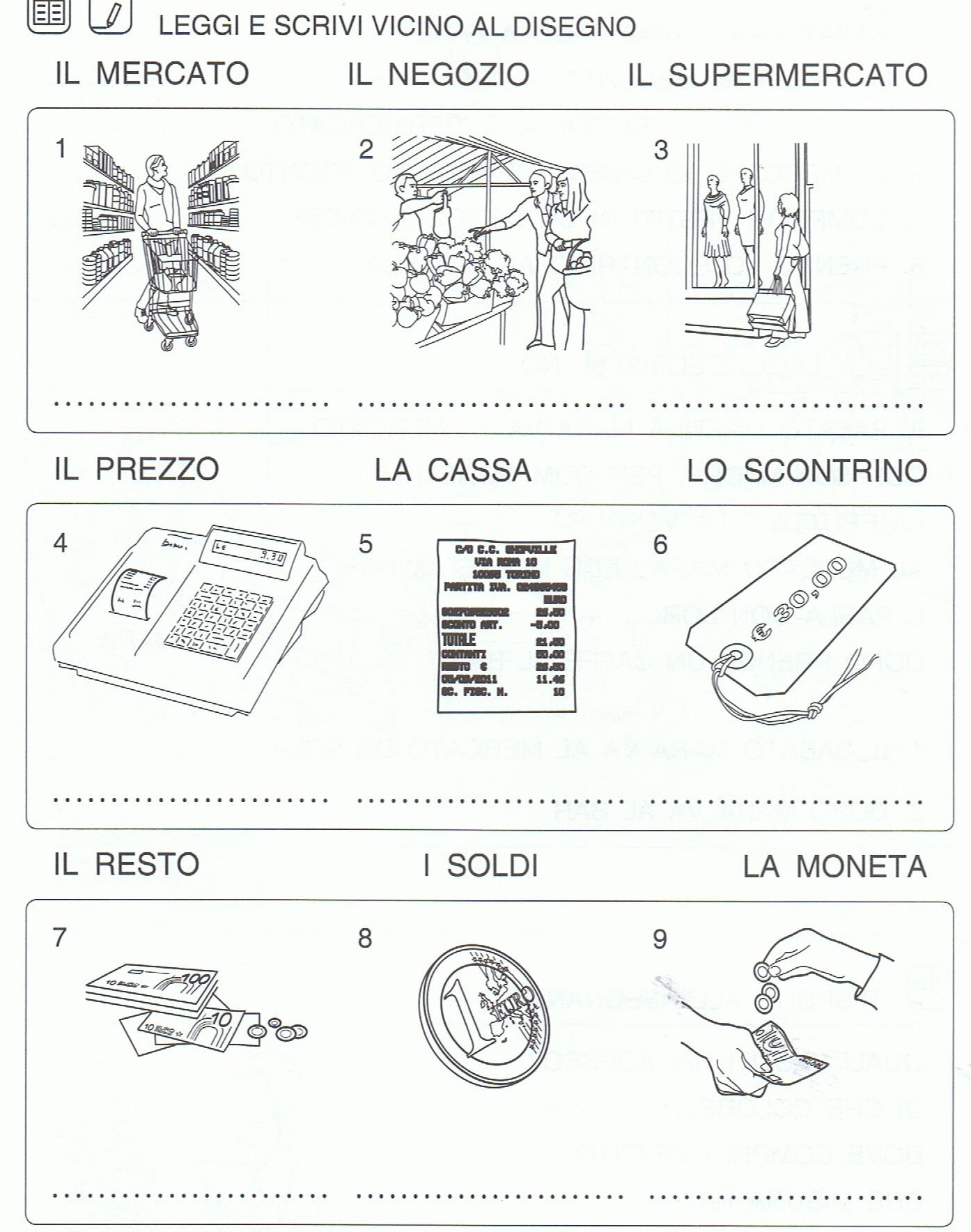 